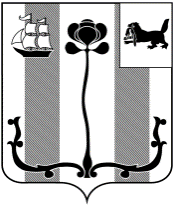 Иркутская область ДУМА ШЕЛЕХОВСКОГО МУНИЦИПАЛЬНОГО РАЙОНАР Е Ш Е Н И ЕОб установлении размера стоимости движимого имущества, подлежащего включению в Реестр муниципального имущества Шелеховского районаВ целях установления размера стоимости движимого имущества, подлежащего включению в реестр муниципального имущества Шелеховского района, в соответствии с частью 5 статьи 51 Федерального закона от 06.10.2003 № 131-ФЗ «Об общих принципах организации местного самоуправления в Российской Федерации», приказом Министерства экономического развития Российской Федерации от 30.08.2011 № 424 «Об утверждении Порядка ведения органами местного самоуправления реестров муниципального имущества», руководствуясь статьями 24, 25 Устава Шелеховского районаД У М А   Р Е Ш И Л А:Установить, что включению в Реестр муниципального имущества Шелеховского района подлежит движимое имущество, стоимость которого превышает 50 000 рублей.Установить, что находящиеся в собственности Шелеховского района акции, доли (вклады) в уставном (складочном) капитале хозяйственного общества или товарищества подлежат включению в Реестр муниципального имущества Шелеховского района независимо от их стоимости. 3. Настоящее решение подлежит официальному опубликованию в газете «Шелеховский вестник», размещению на официальном сайте Администрации Шелеховского муниципального района в информационно-телекоммуникационной сети «Интернет».Принято на 2_заседании ДумыОт 30.03.2023 № 1-рд«30» марта 2023 годаПредседатель Думы Шелеховского муниципального района                             Мэр Шелеховского                    муниципального района_______________ Ф.С. Саломатов         ________________ М.Н. Модин